PEMERINTAH KABUPATEN DAIRI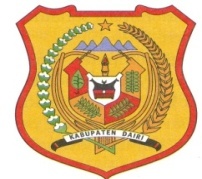 KELOMPOK KERJA ULP (POKJA ULP)TAHUN ANGGARAN 2016Jalan Sisingamangaraja No. 127 Sidikalang Kode Pos 22211Telepon (0627) 21763, Faks (0627) 21763 Website : www. Dairikab.go.idSidikalang, 17 Juli 2017Nomor	:	09.2/POKJA-62/ULP/2017	Kepada Yth.Lampiran	:	-,-	Bapak Bisman Sirait    Perihal	:	Undangan Pembuktian Kualifikasi	Jabatan Direktur  			yang bertindak untuk dan atas 			nama Penyedia CIPTA INDAH PERSADA CV.   			di -				  TempatSehubungan dengan akan dilaksanakannya pembuktian kualifikasi untuk lelang Paket Pekerjaan Pengecoran Jalan Setapak Jalan Dos Roha Kec. Sidikalang Kode Lelang 1400462, yang akan dilaksanakan pada : Hari / Tanggal	:	Selasa / 18 Juli 2017Waktu	:	Pukul 08.00 Wib s/d Pukul 16.00 WibTempat	:	Kantor Dinas Perumahan dan Kawasan Permukiman Kab. Dairi	Jalan Merdeka No. 4 A SidikalangAdapun ketentuan yang harus diikuti dalam pembuktian kualifikasi ini adalah  sebagai berikut :Dihadiri oleh yang menadatangani Surat/Form  penawaran  dan/atau  surat/form  lain sebagai bagian dari dokumen penawaran yang diunggah (upload) ke dalam aplikasi  SPSE dianggap sah sebagai dokumen elektronik dan telah ditandatangani secara  elektronik oleh pemimpin/direktur perusahaan atau kepala cabang perusahaan yang  diangkat oleh kantor pusat yang dibuktikan dengan dokumen otentik atau pejabat yang menurut perjanjian kerjasama adalah yang berhak mewakili perusahaan yang bekerjasama.;Membawa dokumen asli atau dokumen yang dilegalisir dan Pokja ULP meminta dokumennya di photo copy dan dijilid satu set yaitu :Surat izin usaha yang masih berlaku yaitu surat izin usaha jasa konstruksi (IUJK), surat izin tempat usaha (SITU/HO) yang masih berlaku;Sertifikat badan usaha (SBU) klasifikasi bangunan sipil sub-klasifikasi jasa pelaksana konstruksi jalan raya (kecuali jalan layang), jalan, rel kereta api, dan landas pacu bandara (SI 003) dan telah registrasi sesuai dengan ketentuan peraturan dan peraturan perundang-undangan;Kartu NPWP dan bukti telah memenuhi kewajiban perpajakan tahun pajak terakhir tahun 2016 (SPT tahunan)Akta perusahaan yaitu akta pendirian dan atau akta perubahan terakhir yang dibuat oleh notaris;Pengalaman pada bidang sipil;Memperoleh paling sedikit 1 (satu) pekerjaan sebagai Penyedia dalam kurun waktu 4 (empat) tahun terakhir, baik di lingkungan pemerintah maupun swasta termasuk pengalaman subkontrak, kecuali bagi Penyedia Usaha Mikro, Usaha Kecil dan Koperasi Kecil yang baru berdiri kurang dari 3 (tiga) tahun;Ijazah, Sertifikat Keahlian atau Keterampilan personil inti/tenaga teknis/terampil yang dipersyaratkan dalam dokumen pengadaan;Surat  keterangan dukungan keuangan  dari bank pemerintah/swasta sebesar paling kurang 10% (sepuluh perseratus) dari nilai total HPS;Bukti kepemilikan atau dukungan peralatan.Demikian kami sampaikan untuk dipenuhi maksudnya, atas perhatian kami ucapkan terima kasih.Hormat kami,Kelompok Kerja (Pokja) Kegiatan Pembangunan/Pemeliharaan Jalan Gang/Jalan Setapak ULP Kabupaten Dairi Tahun Anggaran 2017